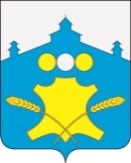  АдминистрацияБольшемурашкинского муниципального округаНижегородской областиПОСТАНОВЛЕНИЕ 21.02.2023 г.                                                                                                                         № 121 Об утверждении муниципальной программы «Формирование современной городской среды на территории Большемурашкинского муниципального округа Нижегородской области на 2023-2025 годы» в новой редакции      В целях повышения качества и комфорта городской среды на территории Большемурашкинского муниципального округа Нижегородской области, руководствуясь статьей 179 Бюджетного Кодекса РФ от 31.07.1998 № 145-ФЗ, Федеральным законом от 06.10.2003 г. № 131-ФЗ "Об общих принципах организации местного самоуправления в Российской Федерации", Правилами предоставления и распределения субсидий из федерального бюджета бюджетам субъектов Российской Федерации на поддержку государственных программ субъектов Российской Федерации и муниципальных программ формирования современной городской среды, являющихся Приложением № 15 к государственной программе Российской Федерации «Обеспечение доступным и комфортным жильем и коммунальными услугами граждан Российской Федерации», утвержденной Постановлением Правительства РФ от 30.12.2017 № 1710, Законом Нижегородской области от 12.04.2022 г. № 20-З «О преобразовании муниципальных образований Большемурашкинского муниципального района Нижегородской области», Постановлением Правительства Нижегородской области от 01.09.2017 № 651 "Об утверждении государственной программы «Формирование современной городской среды на территории Нижегородской области на 2023-2025 годы», решением Совета депутатов Большемурашкинского муниципального округа Нижегородской области от 20.09.2022 г. № 7 «О правопреемстве Большемурашкинского муниципального округа Нижегородской области», администрация Большемурашкинского муниципального округа Нижегородской области п о с т а н о в л я е т:   1. Утвердить прилагаемую муниципальную программу «Формирование современной городской среды на территории Большемурашкинского муниципального округа Нижегородской области на 2023-2025 годы» в новой редакции (далее – Муниципальная программа).   2. Финансовому управлению администрации Большемурашкинского муниципального округа Нижегородской области предусмотреть финансирование мероприятий Муниципальной программы в пределах средств, определенных в бюджете Большемурашкинского муниципального округа Нижегородской области на соответствующий финансовый год.   3. Управлению делами обеспечить официальное опубликование (обнародование) настоящего постановления в газете «Знамя» и размещение на официальном сайте администрации Большемурашкинского муниципального округа Нижегородской области в информационно-телекоммуникационной сети Интернет.   4. Настоящее постановление вступает в силу с даты официального опубликования (обнародования) и распространяется на правоотношения, возникшие с 1 января 2023 года.    5. Контроль за исполнением настоящего постановления возложить на начальника управления по благоустройству и развитию территорий администрации Большемурашкиснкого муниципального округа А.Е.Тезенина.Глава местного самоуправления                                                                    Н.А. БеляковСОГЛАСОВАНО:Зам. главы администрации,председатель комитета по управлению экономикой                                                                      Р.Е.ДарановНачальник финансового управления                                                        Н.В.ЛобановаУправляющий делами                                                                                 И.Д.СадковаНачальник управления по благоустройству и развитию территорий   администрации                                                  А.Е.ТезенинНачальник отдела правовой, организационной,кадровой работы и информационного обеспечения                                 Г.М.Лазарева                                                                  УтвержденаПостановлением  администрации  Большемурашкинского  муниципального округа Нижегородской областиот  «21»  февраля 2023г.  № 121 МУНИЦИПАЛЬНАЯ ПРОГРАММА«Формирование современной городской среды на территории Большемурашкинского муниципального округа Нижегородской области на 2023-2025 годы» ПАСПОРТ МУНИЦИПАЛЬНОЙ ПРОГРАММЫ2. Текстовая часть муниципальной программы2.1. Характеристика текущего состоянияОсновным стратегическим направлением деятельности является обеспечение устойчивого развития территории муниципального округа, которое предполагает совершенствование городской среды путем создания современной и эстетичной территории жизнедеятельности, с развитой инфраструктурой: модернизация и развитие городской инженерной инфраструктуры, обеспечение безопасности жизнедеятельности населения, формирование здоровой среды обитания, снижение рисков гибели и травматизма граждан от неестественных причин, обеспечение доступности городской среды для маломобильных групп населения. Уровень благоустройства определяет комфортность проживания граждан и является одной из проблем, требующих каждодневного внимания и эффективного решения, которое включает в себя комплекс мероприятий по инженерной подготовке и обеспечению безопасности, озеленению, устройству покрытий, освещению, размещению малых архитектурных форм и объектов монументального искусства.  Совокупность огромного числа объектов, которые создают городское пространство - городская среда. Городская среда влияет не только на ежедневное поведение и мироощущение населения, но и на фундаментальные процессы становления гражданского общества.     Важнейшей задачей органов местного самоуправления муниципального округа,  является формирование и обеспечение среды, комфортной и благоприятной для проживания населения, в том числе благоустройство и надлежащее содержание дворовых территорий, выполнение требований Градостроительного кодекса Российской Федерации по устойчивому развитию городской территории, обеспечивающих при осуществлении градостроительной деятельности безопасные и благоприятные условия жизнедеятельности человека. Для нормального функционирования города, большое значение имеет инженерное благоустройство дворовых территорий многоквартирных домов. В настоящее время на многих дворовых территориях имеется ряд недостатков: отсутствуют скамейки, урны, беседки, состояние детских игровых площадок неудовлетворительное, дорожное покрытие разрушено, утрачен внешний облик газонов. Существуют территории, требующие комплексного благоустройства, включающего в себя ремонт и замену детского оборудования, установку элементов малых архитектурных форм, устройство пешеходных дорожек, реконструкцию элементов озеленения (газоны, клумбы). Во многих дворах отмечается недостаточное количество стоянок для личного транспорта, в других они отсутствуют. Это приводит к самовольному хаотичному размещению автомобильного транспорта на территориях детских игровых площадок, газонах. Территории дворов превращаются в автостоянки и вызывают негодование жителей. Дворовые территории многоквартирных домов и проезды к дворовым территориям являются важнейшей составной частью транспортной системы. От уровня транспортно-эксплуатационного состояния дворовых территорий и проездов во многом зависит качество жизни населения. Без благоустройства дворов благоустройство территорий не может носить комплексный характер и эффективно влиять на повышение качества жизни населения. Поэтому необходимо продолжать целенаправленную работу по благоустройству дворовых территорий. На состояние объектов благоустройства сказывается влияние факторов, воздействие которых заставляет регулярно проводить мероприятия по сохранению и направленные на поддержание уровня комфортности проживания. Кроме природных факторов, износу способствует увеличение интенсивности эксплуатационного воздействия. Также одной из проблем 5 благоустройства территории поселка является негативное, небрежное отношение жителей к элементам благоустройства, низкий уровень культуры поведения в общественных местах, на улицах и во дворах. К решению проблем благоустройства дворовых территорий и наиболее посещаемых территорий общего пользования необходим программно- целевой подход, так как без комплексной системы благоустройства городского поселения невозможно добиться каких-либо значимых результатов в обеспечении комфортных условий для деятельности и отдыха жителей. Эти проблемы не могут быть решены в пределах одного финансового года, поскольку требуют значительных бюджетных расходов. Для их решения требуется участие не только органов местного самоуправления, но и государственных органов, а также организаций различных форм собственности, осуществляющих свою деятельность на территории поселка. Конкретная деятельность по выходу из сложившейся ситуации, связанная с планированием и организацией работ по вопросам улучшения благоустройства, санитарного состояния территории поселка, создания комфортных условий проживания населения будет осуществляться в рамках муниципальной программы «Формирование современной городской среды на территории Большемурашкинского муниципального округа Нижегородской области на 2023-2025 годы». Применение программного метода позволит поэтапно осуществлять комплексное благоустройство дворовых территории и территорий общего пользования с учетом мнения граждан, а именно: - повысит уровень планирования и реализации мероприятий по благоустройству (сделает их современными, эффективными, оптимальными, открытыми, востребованными гражданами); - запустит реализацию механизма поддержки мероприятий по благоустройству, инициированных гражданами; - запустит механизм финансового и трудового участия граждан и организаций в реализации мероприятий по благоустройству; - сформирует инструменты общественного контроля за реализацией мероприятий по благоустройству на территории Большемурашкинского муниципального округа.2.2. Цели и задачиЦелью Программы является повышение уровня благоустройства территории Большемурашкинского муниципального округа. Для достижения поставленной цели необходимо решение следующих основных задач: - повышение уровня благоустройства дворовых территорий Большемурашкинского муниципального округа; - повышение уровня благоустройства общественных территорий (парка, скверов, набережных и т.д.); - повышение уровня вовлеченности заинтересованных граждан,  организаций в реализацию мероприятий по благоустройству территорий Большемурашкинского муниципального округа.Цели, задачи и целевые показатели реализации муниципальной программы «Формирование современной городской среды на территории Большемурашкинского муниципального округа Нижегородской области на 2023-2025 годы»Сведения об индикаторах и непосредственных результатах                                    Таблица 2.Таблица 3Прогнозная оценка расходов на реализацию муниципальной программы за счет всех источников Таблица 4ПЛАН МЕРОПРИЯТИЙ                     по выполнению муниципальной программы «Формирование современной городской среды на территории Большемурашкинского муниципального округа Нижегородской области на 2023-2025 годы»Примечание: в перечень мероприятий по благоустройству дворовых территорий и общественных территорий, реализуемых в рамках настоящей программы включены работы по проектированию (разработке дизайн-проекта) и на проведение работ по строительному контролю-2,14% от суммы или можно 1,1% на аукцион. 2.3. Сроки и этапы реализации Муниципальной программыМуниципальная программа будет реализовываться в период 2023-2025 годов.  Муниципальная программа реализуется в несколько этапов. Муниципальная программа учитывает положения Стратегии экономической безопасности Российской Федерации на период до 2030 года, утвержденной Указом Президента Российской Федерации от 13 мая 2017 года № 208.2.4. Перечень основных мероприятий муниципальной программыИнформация об основных мероприятиях муниципальной программы отражена в таблице 1.     Благоустройство дворовых территорий Большемурашкинского муниципального округа.    Перечень мероприятий по благоустройству дворовых территорий многоквартирных домов определен Порядком предоставления субсидий из федерального и областного бюджета бюджету Большемурашкинского муниципального округа на софинансирование расходных обязательств муниципального образования на поддержку муниципальных программ формирование современной городской среды и включает в себя:       Минимальный перечень видов работ по благоустройству дворовых территорий многоквартирных домов: - ремонт дворовых проездов; - обеспечение освещения дворовых территорий; - установка скамеек; - установка урн.      Данный перечень является исчерпывающим и не может быть расширен. Нормативная стоимость (единичные расценки) работ по благоустройству дворовых территорий, входящих в минимальный перечень работ приведена в таблице 5 Программы.Применительно к минимальному перечню работ по благоустройству дворовых  территорий  предусмотрено  обязательное  трудовое  участие заинтересованных лиц. К трудовому участию заинтересованных лиц относятся:- выполнение жителями неоплачиваемых работ, не требующих специальной квалификации, как например: подготовка объекта (дворовой территории) к началу работ (земляные работы, снятие старого оборудования, уборка мусора), и другие работы (покраска оборудования, озеленение территории посадка деревьев, охрана объекта); - обеспечение благоприятных условий для работы подрядной организации, выполняющей работы и для ее работников (горячий чай, печенье и т.д.).Доля участия заинтересованных лиц в выполнении минимального перечня работ по благоустройству дворовых территорий рассчитывается исходя из потребностей выполняемых работ.Таблица 5. Нормативная стоимость (единичные расценки) работ по благоустройству дворовых территорий, входящих в минимальный перечень.      2.5 Перечень дополнительных видов работ по благоустройству дворовых территорий многоквартирных домов: -ремонт и (или) устройство тротуаров; -ремонт автомобильных дорог, образующих проезды к территориям, прилегающим к многоквартирным домам; -ремонт и устройство автомобильных парковок (парковочных мест); -ремонт и устройство водоотводных сооружений; -устройство и оборудование детских, спортивных площадок, иных площадок; -организация площадок для установки мусоросборников; -озеленение.      Адресный перечень дворовых территорий формируется в соответствии с Положением о порядке представления, рассмотрения и оценки предложений заинтересованных лиц о включении дворовой территории в муниципальную программу «Формирование современной городской среды на территории Большемурашкинского муниципального округа Нижегородской области на 2023-2025 годы», является приложением Программы.       Включение дворовой территории в муниципальную программу без решения заинтересованных лиц не допускается.     В случае, если предложений по благоустройству дворовых территорий, соответствующих установленным требованиям и прошедшим одобрение, поступит на сумму большую, нежели предусмотрено в местном бюджете, будет сформирован отдельный перечень таких предложений для их первоочередного включения в муниципальную программу «Формирование современной городской среды на территории Большемурашкинского муниципального округа Нижегородской области на 2023-2025 годы» либо для финансирования в случае предоставления дополнительных средств из областного бюджета.        По каждой дворовой территории, включенной в муниципальную программу, подготавливается и утверждается (с учетом обсуждения с представителями заинтересованных лиц) дизайн – проект в соответствии с Порядком разработки, обсуждения, согласования с заинтересованными лицами и утверждения дизайн - проекта благоустройства дворовой территории, включенной в муниципальную программу «Формирование современной городской среды на территории Большемурашкинского муниципального округа Нижегородской области на 2023-2025 годы»      Адресный перечень дворовых территорий является приложением № 1 к настоящей Программе. Применительно к дополнительному перечню работ по благоустройству дворовых территорий предусмотрено обязательное финансовое и (или) трудовое участие заинтересованных лиц. Доля участия заинтересованных лиц в выполнении дополнительного перечня работ по благоустройству дворовых территорий в соответствии с Порядком предоставления субсидий из федерального и областного бюджета бюджету Большемурашкинского муниципального округа на софинансирование расходных обязательств муниципального образования на поддержку муниципальных программ формирование современной городской среды определяется как процент от стоимости мероприятий по благоустройству дворовой территории, входящих в дополнительный перечень, и составляет не менее 2 % при трудовом участии и не менее 0,1 % при финансовом участии.       Порядок аккумулирования и расходования средств заинтересованных лиц, направляемых на выполнение работ по благоустройству дворовых территорий и механизм контроля за их расходованием, а также порядок трудового и (или) финансового участия граждан в выполнении указанных работ приведен в Приложении № 6 к настоящей Программе. 2.6.  Благоустройство общественных территорий (площадей, набережных, улиц, пешеходных зон, скверов, парков, иных территорий      В качестве проектов благоустройства общественных территорий могут быть предложения для обсуждения и благоустройства следующие виды проектов и территорий: - благоустройство парков/скверов; - устройство освещения улицы/парка/сквера;       При этом следует учитывать ограниченность реализации мероприятий по времени и в этой связи рекомендуется предлагать указанные мероприятия в тех случаях, когда они будут носить достаточно локальный характер;- благоустройство мест для купания (пляжа); - устройство или реконструкция детской площадки; - благоустройство территории возле общественного здания; - благоустройство территории вокруг памятника; - реконструкция пешеходных зон (тротуаров) с обустройством зон отдыха (лавочек и пр.) на конкретной улице; - очистка водоемов; - благоустройство пустырей; - благоустройство площадей; - иные объекты.       Общественные территории, подлежащие благоустройству в 2023-2025 годы в рамках данной программы, с перечнем видов работ, планируемых к выполнению, отбираются с учетом результатов общественного обсуждения.          Перечень общественных территорий формируется в соответствии с Положением о порядке представления, рассмотрения и оценки предложений граждан, организаций о включении общественной территории в муниципальную программу «Формирование современной городской среды на территории Большемурашкинского муниципального округа Нижегородской области на 2023-2025 годы», является приложением программы.       Перечень общественных территорий, подлежащих благоустройству в 2023-2025 годы, с перечнем видов работ, планируемых к выполнению, приведен в приложении № 2,  к настоящей Программе.       Проведение мероприятий по благоустройству дворовых территорий многоквартирных домов, расположенных на территории муниципального округа, а также территорий общего пользования  осуществляется с учетом необходимости обеспечения физической, пространственной и информационной доступности зданий, сооружений, дворовых и общественных территорий для инвалидов и других маломобильных групп населения.         План основных мероприятий Программы последующего  финансового года определяется исходя из результатов реализации мероприятий Программы предыдущего финансового года путем внесения в нее соответствующих изменений. Перечень основных программных мероприятий приведен в таблице № 4 .Ресурсное обеспечение реализации муниципальной Программы. Общий объем финансирования Программы планируемых средств по годам и источникам:            Таблица 63. Механизм реализации муниципальной Программы       Включение предложений заинтересованных лиц о включении территории общего пользования или дворовой территории многоквартирного дома в Программу осуществляется путем реализации следующих этапов: - проведения общественного обсуждения проекта муниципальной программы в соответствии с Порядком проведения общественного обсуждения проекта муниципальной программы «Формирование современной городской среды на территории Большемурашкинского муниципального округа Нижегородской области на 2023-2025 годы»; - рассмотрения и оценки предложений заинтересованных лиц на включение в адресный перечень дворовых территорий многоквартирных домов, расположенных на территории Большемурашкинского муниципального округа, на которых планируется благоустройство в текущем году в соответствии с Положением о порядке представления, рассмотрения и оценки предложений заинтересованных лиц о включении дворовой территории в муниципальную программу «Формирование современной городской среды на территории Большемурашкинского муниципального округа Нижегородской области на 2023-2025 годы»; - рассмотрения и оценки предложений граждан, организаций на включение в перечень территорий общего пользования, на которых планируется благоустройство в текущем году в соответствии с Порядком представления, рассмотрения и оценки предложений граждан, организаций о включении наиболее посещаемой муниципальной территории общего пользования в муниципальную программу «Формирование современной городской среды на территории Большемурашкинского муниципального округа Нижегородской области на 2023-2025 годы».- подготовка и утверждение (с учетом обсуждения с представителями заинтересованных лиц) дизайн - проектов благоустройства дворовых территорий в соответствии с Порядком разработки, обсуждения, согласования с заинтересованными лицами и утверждения дизайн - проекта благоустройства дворовой территории, включенной в муниципальную программу «Формирование современной городской среды на территории Большемурашкинского муниципального округа Нижегородской области на 2023-2025 годы».       Ответственным исполнителем и координатором реализации Программы является Администрация Большемурашкинского муниципального округа. Координатор несет ответственность за ее реализацию, целевое и эффективное использование полученных на выполнение Программы финансовых средств.        Использование финансовых ресурсов будет осуществляться на основании размещения муниципальных закупок в соответствии с действием Федерального закона от 05.04.2013 № 44-ФЗ «О контрактной системе в сфере закупок товаров, работ, услуг для обеспечения государственных и муниципальных нужд».       Реализация Программы осуществляется посредством взаимодействия структурных подразделений Администрации округа, а также предприятий и организаций, осуществляющих выполнение мероприятий Программы. Координатор в ходе реализации Программы: - осуществляет текущее управление и координацию деятельности исполнителей, обеспечивая их согласованные действия по реализации программных мероприятий, по целевому и эффективному использованию финансовых средств; - осуществляет контроль над выполнением мероприятий Программы; - с учетом выделяемых средств уточняет целевые показатели и механизм реализации Программы, затраты по программным мероприятиям; - обеспечивает подготовку документации для проведения закупок. Исполнителями программы являются организации, признанные победителями по результатам торгов, которые несут ответственность: - за надлежащее и своевременное исполнение программных мероприятий; - рациональное использование выделяемых на их реализацию бюджетных средств.       Администрация Большемурашкинского муниципального округа в ходе реализации Программы предусматривает средства в проекте бюджета округа на исполнение мероприятий Программы, осуществляет финансирование мероприятий Программы, осуществляет контроль над целевым использованием денежных средств. 4.  Право управления благоустройством4.1 Право управления благоустройством исключать из адресного перечня дворовых и общественных территорий, подлежащих благоустройству в рамках реализации муниципальной программы, территории, расположенные вблизи многоквартирных домов, физический износ основных конструктивных элементов (крыша, стены, фундамент) которых превышает 70 процентов, а также территории, которые планируются к изъятию для муниципальных или государственных нужд в соответствии с генеральным планом соответствующего поселения при условии одобрения решения об исключении указанных территорий из адресного перечня дворовых территорий и общественных территорий межведомственной комиссией в порядке, установленном такой комиссией;4.2 Право управления благоустройством исключать из адресного перечня дворовых территорий, подлежащих благоустройству в рамках реализации муниципальной программы, дворовые территории, собственники помещений многоквартирных домов которых приняли решение об отказе от благоустройства дворовой территории в рамках реализации соответствующей программы или не приняли решения о благоустройстве дворовой территории в сроки, установленные соответствующей программой. При этом исключение дворовой территории из перечня дворовых территорий, подлежащих благоустройству в рамках реализации муниципальной программы, возможно только при условии одобрения соответствующего решения муниципального образования межведомственной комиссией в порядке, установленном такой комиссией.5.  Мероприятия по проведению работ по образованию земельных участков.     Мероприятия по проведению работ по образованию земельных участков, на которых расположены многоквартирные дома, работы по благоустройству дворовых территорий которых софинансируются из бюджета субъекта Российской Федерации;6. Условия предоставления субсидии и предельной дате заключения соглашений      В соглашении, заключаемом субъектом Российской Федерации и органом местного самоуправления муниципального образования, о предоставлении субсидии из бюджета субъекта Российской Федерации условия об обязательном установлении минимального 3-летнего гарантийного срока на результаты выполненных работ по благоустройству дворовых и общественных территорий, софинансируемых за счет средств субсидии из бюджета субъекта Российской Федерации, а также условия о предельной дате заключения соглашений по результатам закупки товаров, работ и услуг для обеспечения муниципальных нужд в целях реализации муниципальных программ не позднее 1 июля года предоставления субсидии - для заключения соглашений на выполнение работ по благоустройству общественных территорий, не позднее 1 мая года предоставления субсидии - для заключения соглашений на выполнение работ по благоустройству дворовых территорий, за исключением случаев обжалования действий (бездействия) заказчика и (или) комиссии по осуществлению закупок и (или) оператора электронной площадки при осуществлении закупки товаров, работ, услуг в порядке, установленном законодательством Российской Федерации, при которых срок заключения таких соглашений продлевается на срок указанного обжалования;Приложение № 1 к муниципальной программеАДРЕСНЫЙ ПЕРЕЧЕНЬ дворовых территорий многоквартирных домов, расположенных на территории  Большемурашкинского муниципального округа, нуждающихся в благоустройствеПриложение № 2 к муниципальной программеАдресный переченьобщественных территорий, нуждающихся в благоустройстве в 2023 - 2025 годах                     2025Приложение № 3 к муниципальной программеАДРЕСНЫЙ ПЕРЕЧЕНЬ объектов недвижимого имущества (включая объекты незавершенного строительства) и земельных участков, находящихся в собственности (пользовании) юридических лиц и индивидуальных предпринимателей, которые подлежат благоустройству не позднее 2025 года за счет средств указанных лиц в соответствии с заключенными соглашениями с органами местного самоуправленияПриложение № 4 к муниципальной программеПОРЯДОК (МЕРОПРИЯТИЯ)по инвентаризации уровня благоустройства индивидуальных жилых домов и земельных участков, предоставленных для их размещения, с заключением по результатам инвентаризации соглашений с собственниками (пользователями) указанных домов (собственниками (землепользователями) земельных участков) об их благоустройстве не позднее 2025 года в соответствии с требованиями утвержденных в муниципальном образовании правил благоустройства(далее – Порядок)1.Общие положенияНастоящий Порядок проведения инвентаризации дворовых и общественных территорий, уровня благоустройства индивидуальных жилых домов и земельных участков, предоставленных для их размещения разработан для муниципального округа и устанавливает требования к проведению инвентаризации.Цель инвентаризации – оценка состояния сферы благоустройства дворовых и общественных территорий (с учетом их физического состояния), индивидуальных жилых домов и земельных участков, предоставленных для их размещения (далее – территорий индивидуальной жилой застройки).В ходе инвентаризации определяется физическое состояние территорий и необходимость их благоустройства.Порядок проведения инвентаризацииПервичная инвентаризация дворовых и общественных территорий проводится в два этапа:первый этап – инвентаризация дворовых о общественных территорий в срок до 1 ноября 2023 года;второй этап – инвентаризация территорий индивидуальной жилищной застройки в срок до 31 декабря 2024 года.Инвентаризация проводится в соответствии с графиком, утвержденным администрацией Большемурашкинского муниципального округа Нижегородской области. Информация о датах проведения инвентаризации дворовых территорий размещается на информационных досках многоквартирных домов (далее – МКД), местах общего пользования в районах индивидуальной жилой застройки.Инвентаризация осуществляется комиссией при администрации Большемурашкинского муниципального округа Нижегородской области.Для участия в инвентаризации приглашаются:- представители собственников помещений в МКД, уполномоченные на участие в работе комиссии решением общего собрания собственников, или председатели советов МКД;- представители организаций, осуществляющих управление МКД;- представители органов местного самоуправления;- представители политических партий;- представители общественных организаций;- представители иных заинтересованных организаций.2.5. Инвентаризация проводится путем осмотра территорий и расположенных на ней элементов.2.6. По итогам проведения инвентаризации составляется Акт обследования территории по форме, утвержденной приказом министерства энергетики и жилищно-коммунального хозяйства Нижегородской области (далее – Акт).2.7. Акты формируются с учетом следующих особенностей:-не допускается пересечение границ территорий, указанных в Актах;-не допускается установление границ территорий, указанных в Актах, приводящее к образованию неучтенных (бесхозных) объектов.-инвентаризация дворовой территории, прилегающей к двум и более МКД оформляется единым Актом с указанием перечня прилегающих МКД.-в случае примыкания внутриквартирного проезда к дворовой территории данный внутриквартирный проезд включается в состав Акта, разрабатываемого на дворовую территорию;-Акт не является основанием для оформления земельных отношений.2.8. Копия Акта соответствующей территории передается в управляющую организацию, товарищество собственников жилья (далее – ТСЖ). Остальным заинтересованным лицам копия Акта выдается по письменному запросу.До начала проведения инвентаризации рекомендуется предварительное заполнение Актов;- по дворовым территориям – управляющими организациями, ТСЖ, администрацией Большемурашкинского муниципального округа и ответственными лицами при непосредственном управлении МКД;- по территориям индивидуальной жилой застройки – администрацией Большемурашкинского муниципального округа, собственниками индивидуальных жилых домов.2.9. Последующая инвентаризация благоустройства территории проводится не реже одного раза в 5 лет с момента проведения первичной (предыдущей) инвентаризации.Повторная инвентаризация проводится в соответствии с пунктами 2.2.- 2.8. настоящего Порядка. 2.9.1. Лица, в чьем ведении находится территория (управляющие организации, ТСЖ, администрация округа при непосредственном управлении МКД и иные заинтересованные лица), обязаны не позднее 30 (тридцати) календарных дней с момента изменения состояния территории, обратиться в администрацию Большемурашкинского муниципального округа с заявлением о включении в график инвентаризации на текущий год.2.9.2. Администрация Большемурашкинского муниципального округа при изменении состояния территории при непосредственном управлении МКД, по итогам реализации мероприятий по благоустройству территорий в рамках программ и мероприятий, финансируемых с привлечением средств бюджетов различных уровней, обязана включить данные территории в план инвентаризации текущего года.2.10. По итогам инвентаризации администрацией Большемурашкинского муниципального округа составляется Паспорт благоустройства территории населенного пункта.2.11. Паспорт благоустройства территории населенного пункта подлежит обязательной ежегодной актуализации администрацией  не позднее 1 мая с учетом изменений благоустройства территорий, произошедших в предыдущем году, на основании проведенной инвентаризации.2.12. На основании Актов обследования территорий индивидуальной жилой застройки заключаются соглашения с собственниками (пользователями) домов, собственниками (землепользователями) земельных участков по благоустройству указанных территорий не позднее 2025 года в соответствии с требованиями утвержденных правил благоустройства на территории Большемурашкинского муниципального округа. Приложение № 5 к муниципальной программеПЕРЕЧЕНЬподлежащих созданию (восстановлению, реконструкции) объектов централизованной (нецентрализованной) системы холодного водоснабжения сельских населенных пунктов (определяемый уполномоченным органом местного самоуправления)Приложение № 6 к муниципальной программеПорядокаккумулирования и расходования средств заинтересованных лиц, направляемых на выполнение дополнительного перечня работ по благоустройству дворовых территорий, и механизма контроля за их расходованием1. Общие положения1.1. Настоящий Порядок аккумулирования и расходования средств заинтересованных лиц, направляемых на выполнение дополнительного перечня работ по благоустройству дворовых территорий, и механизма контроля за их расходованием (далее – Порядок), регламентирует процедуру аккумулирования средств заинтересованных лиц, направляемых на выполнение дополнительного перечня работ по благоустройству дворовых территорий Большемурашкинского муниципального округа, механизм контроля за их расходованием, а также устанавливает порядок и форму участия (финансовое и (или) трудовое) граждан в выполнении указанных работ. 1.2. Под заинтересованными лицами понимаются управляющие организации, товарищества собственников жилья, жилищные кооперативы и иные специализированные потребительские кооперативы, уполномоченное собственниками лицо (при непосредственном способе управления многоквартирным домом), многоквартирные дома которых подлежат благоустройству. 1.3. Под формой трудового участия понимается неоплачиваемая трудовая деятельность заинтересованных лиц, имеющая социально полезную направленность, не требующая специальной квалификации и организуемая в качестве трудового участия заинтересованных лиц, организаций в выполнении дополнительного перечня работ по благоустройству дворовых территорий Большемурашкинского муниципального округа. 1.4. Под формой финансового участия понимается доля финансового участия заинтересованных лиц, организаций в выполнении дополнительного перечня работ по благоустройству дворовых территорий в размере 0,1%. 2. Порядок финансового и (или) трудового участия заинтересованных лиц2.1. Условия и порядок финансового участия заинтересованных лиц, организаций в выполнении дополнительного перечня работ по благоустройству дворовых территорий определяется Администрацией муниципального округа.2.2. Условия и порядок трудового участия заинтересованных лиц, организаций в выполнении дополнительного перечня работ по  благоустройству дворовых территорий определяется Администрацией муниципального округа.      Организация трудового участия, в случае принятия соответствующего решения Администрации муниципального округа, осуществляется заинтересованными лицами в соответствии с решением общего собрания собственников помещений в многоквартирном доме, дворовая территория которого подлежит благоустройству, оформленного соответствующим протоколом общего собрания собственников помещений в многоквартирном доме. Организация трудового участия призвана обеспечить реализацию потребностей в благоустройстве соответствующей дворовой территории исходя из необходимости и целесообразности организации таких работ. 3. Условия аккумулирования и расходования средств 3.1. В случае включения заинтересованными лицами в дизайн-проект благоустройства дворовой территории работ, входящих в дополнительный перечень работ по благоустройству дворовых территорий, денежные средства заинтересованных лиц перечисляются на лицевой счет, открытый Администрацией муниципального округа. 3.2. Администрация муниципального округа заключает соглашение с заинтересованными лицами, принявшими решение о благоустройстве дворовых территорий, в которых определяются порядок и сумма перечисления денежных средств заинтересованными лицами. Объем денежных средств заинтересованных лиц определяется сметным расчетом по благоустройству дворовой территории. 3.3. Перечисление денежных средств заинтересованными лицами осуществляется до начала работ по благоустройству дворовой территории. Ответственность за неисполнение заинтересованными лицами указанного обязательства определяется в заключенном соглашении. 3.4. Администрация муниципального округа обеспечивает учет поступающих от заинтересованных лиц денежных средств в разрезе многоквартирных домов, дворовые территории которых подлежат благоустройству. 3.5. Уполномоченное лицо обеспечивает ежемесячное опубликование на официальном сайте администрации округа в информационно- телекоммуникационной системе «Интернет» данных о поступивших от заинтересованных лиц денежных средствах в разрезе многоквартирных домов, дворовые территории которых подлежат благоустройству. Администрация округа ежемесячно обеспечивает направление данных о поступивших от заинтересованных лиц денежных средствах в разрезе многоквартирных домов, дворовые территории которых подлежат благоустройству, в адрес уполномоченной Общественной комиссии. 3.6. Расходование аккумулированных денежных средств заинтересованных лиц осуществляется Уполномоченным предприятием на финансирование дополнительного перечня работ по благоустройству 20 дворовых территорий проектов, включенного в дизайн-проект благоустройства дворовой территории. Расходование аккумулированных денежных средств заинтересованных лиц осуществляется в соответствии с условиями соглашения на выполнение работ в разрезе многоквартирных домов, дворовые территории которых подлежат благоустройству. 3.7. Администрация муниципального  округа осуществляет перечисление средств заинтересованных лиц на расчетный счет подрядной организации, открытый в учреждениях Центрального банка Российской Федерации или кредитной организации, после согласования актов приемки работ (услуг) по организации благоустройства дворовых территорий многоквартирных домов и на основании заключенных муниципальных контрактов, с лицами, которые уполномочены действовать от имени собственников помещений многоквартирных домов. Прием выполненных работ осуществляется на основании предоставленного подрядной организацией акта приемки работ (услуг) по организации благоустройства дворовых территорий многоквартирных домов представителем уполномоченного предприятия совместно с лицами, которые уполномочены действовать от имени собственников помещений многоквартирных домов, в течение 3 рабочих дней после выполнения работ и предоставления Акты приемки работ (услуг). 4. Контроль за соблюдением условий порядка4.1. Контроль за целевым расходованием аккумулированных денежных средств заинтересованных лиц осуществляется Уполномоченным предприятием, Администрацией муниципального округа в соответствии с бюджетным законодательством. 4.2. Администрация муниципального округа обеспечивает возврат аккумулированных денежных средств заинтересованным лицам в срок до 31 декабря текущего года при условии: - экономии денежных средств, по итогам проведения конкурсных процедур; - неисполнения работ по благоустройству дворовой территории многоквартирного дома по вине подрядной организации; - не предоставления заинтересованными лицами доступа к проведению благоустройства на дворовой территории; - возникновения обстоятельств непреодолимой силы; - возникновения иных случаев, предусмотренных действующим законодательством.Приложение № 7 к муниципальной программеПорядокразработки, обсуждения, согласования с заинтересованными лицами и утверждения дизайн-проектов благоустройства дворовых территорий, включенных в муниципальную программу «Формирование современной городской среды на территории Большемурашкинского муниципального округа Нижегородской области на 2023-2025 годы»1. Общие положения1.1. Настоящий Порядок регламентирует процедуру разработки, обсуждения и согласования с заинтересованными лицами дизайн-проекта благоустройства дворовой территории многоквартирного дома, расположенного на территории Большемурашкинского муниципального округа, а также их утверждение в рамках реализации муниципальной программы «Формирование современной городской среды на территории Большемурашкинского муниципального округа Нижегородской области на 2023-2025 годы» (далее – Порядок).1.2. Под дизайн-проектом понимается графический и текстовый материал, включающий в себя визуализированное изображение дворовой территории, представленный в нескольких ракурсах, с планировочной схемой, фотофиксацией существующего положения, с описанием работ и мероприятий, предлагаемых к выполнению (далее – дизайн проект).     Содержание дизайн-проекта зависит от вида и состава планируемых к благоустройству работ. Это может быть, как проектная, сметная документация, так и упрощенный вариант в виде изображения дворовой территории или территории общего пользования с описанием работ и мероприятий, предлагаемых к выполнению. 1.3. К заинтересованным лицам относятся: собственники помещений в многоквартирных домах, собственники иных зданий и сооружений, расположенных в границах дворовой территории и (или) территории общего пользования, подлежащей благоустройству (далее – заинтересованные лица). 1.4. От имени Администрации муниципального округа взаимодействовать с заинтересованными лицами, либо их представителями в части обсуждения дизайн-проектов благоустройства дворовых территорий, включённых в муниципальную программу уполномочена общественная комиссия. 2. Разработка дизайн-проектов2.1. Дизайн – проект благоустройства дворовой территории выполняется в графической форме на основе функционального зонирования и определяет окончательное проектное решение благоустройства территории. 2.2. Разработка дизайн-проекта в отношении дворовых территорий многоквартирных домов, расположенных на территории Большемурашкинского муниципального округа, осуществляется в соответствии с Правилами благоустройства и санитарного содержания территории, требованиями Градостроительного кодекса Российской Федерации, а также действующими строительными, санитарными и иными нормами и правилами. 2.3. Разработка дизайн-проекта в отношении дворовых территорий многоквартирных домов, расположенных на территории Большемурашкинского муниципального округа осуществляется специализированной организацией в течение не более 30 (тридцати) рабочих дней со дня утверждения общественной комиссией протокола оценки (ранжирования) предложений заинтересованных лиц на включение в адресный перечень дворовых территорий в муниципальную программу. 2.4. Разработка дизайн-проекта благоустройства дворовой территории многоквартирного дома осуществляется с учетом минимальных и дополнительных перечней работ по благоустройству дворовой территории, установленных Правительством Нижегородской области и утвержденных протоколом общего собрания собственников помещений в многоквартирном доме, в отношении которой разрабатывается дизайн-проект благоустройства. 2.5. При подготовке дизайн-проекта благоустройства дворовой территории выполняются следующие действия: - проведение визуального осмотра дворовой территории; - определение участков территории двора, несущих определенную функциональную нагрузку: существующие парковки, детская площадка, зона отдыха, контейнерная площадка и т.д.; - обсуждение возможного зонирования территории двора пользователями дворовой территории (собственниками помещений многоквартирного дома, жителями многоквартирного дома различных возрастных групп, включая жителей с ограниченными физическими возможностями, автовладельцев, собаководов, детей, подростков, пенсионеров); - разделение дворовой территории на участки (функциональные зоны) с учетом: пожеланий пользователей дворовой территории, удобства использования участков, взаимосвязи участков (функциональных зон) пешеходными коммуникациями (тротуарами, дорожками, тропинками, пандусами, лестницами), с учетом развития объекта благоустройства (двора); - предварительный выбор возможных к применению типов покрытий, освещения, озеленение и т.д.; - уточнение размещения на дворовой территории элементов благоустройства, исходя из требований функциональных зон (ограждения, урны, скамьи, игровое и спортивное оборудование, опоры дворового освещения, озеленение, и т.д.); - уточнение размеров и площадей функциональных зон, видов покрытий; - подготовка графического материала. 2.6. К дизайн-проекту оформляется сводная ведомость объемов работ с учетом элементов благоустройства и конкретных объемов. 2.7. Расчет стоимости работ выполняется в виде сметной документации исходя из сводной ведомости объемов работ и единичных расценок на текущий год. 3. Обсуждение, согласование и утверждение дизайн-проекта3.1. В целях обсуждения, согласования и утверждения дизайн-проекта благоустройства дворовой территории многоквартирного дома, Администрация Большемурашкинского муниципального округа уведомляет представителя (представителей) заинтересованных лиц, который вправе действовать в интересах всех собственников помещений в многоквартирном доме, придомовая территория которого включена в адресный перечень дворовых территорий программы (далее –представитель заинтересованных лиц), о готовности дизайн-проекта в течение 3-х рабочих дня со дня изготовления дизайн-проекта. 3.2. Представитель заинтересованных лиц обеспечивает обсуждение, согласование дизайн-проекта благоустройства дворовой территории многоквартирного дома, для дальнейшего его утверждения в срок, не превышающий 5 рабочих дней. 3.3. Утверждение дизайн-проекта благоустройства дворовой территории многоквартирного дома осуществляется Администрацией Большемурашкинского муниципального округа в течение двух рабочих дней со дня согласования дизайн-проекта дворовой территории многоквартирного дома представителем заинтересованных лиц. 3.4. Дизайн-проект на благоустройство дворовой территории многоквартирного дома утверждается в двух экземплярах, в том числе один экземпляр передается представителю заинтересованных лиц. 3.5. Все работы по разработке, согласованию и утверждению дизайн- проектов благоустройства дворовых территорий, включённых в муниципальную программу, Администрация Большемурашкинского муниципального округа должна завершить в срок до 01 июля года подачи заявки на включение в Программу. 3.6. По утвержденным дизайн-проектам, Администрацией Большемурашкинского муниципального округа в течение 10 (десяти) рабочих дней осуществляется расчет сметной стоимости работ по благоустройству дворовых территории. 3.7. Администрация Большемурашкинского муниципального округа осуществляет расчет сметной стоимости работ по благоустройству всех дворовых территорий, включённых в муниципальную программу. Приложение № 8 к муниципальной программеИные мероприятия по благоустройству, определенные органом местного самоуправленияПриложение № 9 к муниципальной программеФормирование земельного участка под многоквартирным жилым домом и принятие созданного в результате благоустройства в состав общего имущества многоквартирного дома (МКД)    Для реализации муниципальной программы, земельные участки под МКД, необходимо сформировать в соответствии с методическими рекомендациями по проведению работ по формированию земельных участков, на которых расположены МКД, утвержденными приказом Минстроя России от 17.03.2019 г. № 153/пр, а именно:Подготовить и утвердить проект межевания территории, в соответствии с которым определяются границы земельного участка (земельных участков), на котором (на которых) расположен (расположены) МКД;Провести работы по подготовке документов, необходимых для осуществления государственного кадастрового учета образуемого земельного участка (образуемых земельных участков) (далее – кадастровые работы);Представить в уполномоченный Правительством Российской Федерации федеральный орган исполнительной власти (его территориальный орган), осуществляющий государственный кадастровый учет, государственную регистрацию прав (далее – орган регистрации прав) документы, необходимые для осуществления государственного кадастрового учета образуемого земельного участка (образуемых земельных участков).          Элементы благоустройства дворовых территорий, выполненного в рамках муниципальной программы и созданное в результате благоустройства дворовых территорий имущество передается в состав общего имущества многоквартирного дома. Для выполнения данного условия необходимо наличие решения собственников помещений в многоквартирном доме, дворовая территория которого благоустраивается, о принятии созданного в результате благоустройства имущества в состав общего имущества многоквартирного дома.Приложение №10 К муниципальной программеПеречень работна осуществление расходов на содержание объекта благоустройства и общественныхтерриторий в рамках реализации муниципальной программы «Формирование современной городской среды на территории Большемурашкинского муниципального округа Нижегородской области на 2023-2025 годы» на 2023 год»Ответственный исполнитель муниципальной программыУправление по благоустройству и развитию территорий администрации Большемурашкинского муниципального округа Нижегородской областиСоисполнители муниципальной программынетЦели муниципальной программыСоздание комфортной среды проживания и жизнедеятельности для человека, которая обеспечивает высокое качество жизни в целом. Повышение уровня благоустройства нуждающихся в благоустройстве территорий общего пользования поселка, а также дворовых территорий МКД.Задачи муниципальной программы- создание условий для системного повышения качества и комфорта городской среды на территории Большемурашкинского муниципального округа Нижегородской области;- создание достойных условий для развития культуры отдыха и организации досуга для жителей поселка;-повышение уровня вовлеченности заинтересованных граждан, организаций в реализацию мероприятий по благоустройству нуждающихся в благоустройстве территорий общего пользования поселка, а также дворовых территорий МКД.Этапы и сроки реализации муниципальной программыМуниципальная программа реализуется в течение 2023-2025 годов в несколько этаповОбъемы бюджетных ассигнований муниципальной программыОбщий объем финансирования муниципальной программы, в том числе по годам реализации:тыс. руб.2023 год                                        -федеральный –2 609,1                                        -областной – 3 739,2                                        - местный – 1 209,72024 год-федеральный – 2 349,8-областной – 3 728,4- местный – 1 179,7-внебюджетный – 02025 год-федеральный – 0-областной –3 630,5- местный –1 227,7-внебюджетный – 0Индикаторы достижения цели и показатели непосредственных результатовПо итогам реализации муниципальной программы к 2025 году будут достигнуты следующие значения индикаторов и показатели непосредственных результатов:Индикаторы:- доля благоустроенных дворовых территорий к 2025 году от общего количества дворовых территорий, подлежащих благоустройству, стремится к 1;- доля благоустроенных общественных пространств к 2025 году от общего количества общественных территорий, подлежащих благоустройству, стремится к 1;- доля благоустроенных мест массового отдыха населения к 2025 году от общего количества мест массового отдыха населения, подлежащих благоустройству, стремится к 1;- доля модернизированных точек уличного освещения с использованием энергосберегающих светодиодных светильников в 2025 году от общего количества точек уличного освещения, подлежащих модернизации в рамках муниципальной программы в 2023-2025 годах, составит 100%.Непосредственные результаты:- количество благоустроенных муниципальных территорий общего пользования к 2025 году увеличится на 3 ед.;№ п/п Наименование индикатора/ непосредственного результата Ед.измерения Ед.измерения Значение индикатора/непосредственного результата по годам Значение индикатора/непосредственного результата по годам Значение индикатора/непосредственного результата по годам Значение индикатора/непосредственного результата по годам Значение индикатора/непосредственного результата по годам Значение индикатора/непосредственного результата по годам Значение индикатора/непосредственного результата по годам Значение индикатора/непосредственного результата по годам Значение индикатора/непосредственного результата по годам Значение индикатора/непосредственного результата по годам 2023202420251 2 3 3 4567 8 9 10 11 1213Муниципальная программа: " Формирование современной городской среды на территории Большемурашкинского муниципального округа Нижегородской области на 2023-2025 годы Муниципальная программа: " Формирование современной городской среды на территории Большемурашкинского муниципального округа Нижегородской области на 2023-2025 годы Муниципальная программа: " Формирование современной городской среды на территории Большемурашкинского муниципального округа Нижегородской области на 2023-2025 годы Муниципальная программа: " Формирование современной городской среды на территории Большемурашкинского муниципального округа Нижегородской области на 2023-2025 годы Муниципальная программа: " Формирование современной городской среды на территории Большемурашкинского муниципального округа Нижегородской области на 2023-2025 годы Муниципальная программа: " Формирование современной городской среды на территории Большемурашкинского муниципального округа Нижегородской области на 2023-2025 годы Муниципальная программа: " Формирование современной городской среды на территории Большемурашкинского муниципального округа Нижегородской области на 2023-2025 годы Муниципальная программа: " Формирование современной городской среды на территории Большемурашкинского муниципального округа Нижегородской области на 2023-2025 годы Муниципальная программа: " Формирование современной городской среды на территории Большемурашкинского муниципального округа Нижегородской области на 2023-2025 годы Муниципальная программа: " Формирование современной городской среды на территории Большемурашкинского муниципального округа Нижегородской области на 2023-2025 годы Муниципальная программа: " Формирование современной городской среды на территории Большемурашкинского муниципального округа Нижегородской области на 2023-2025 годы Муниципальная программа: " Формирование современной городской среды на территории Большемурашкинского муниципального округа Нижегородской области на 2023-2025 годы ИндикаторыИндикаторыИндикаторы1 доля благоустроенных дворовых территорий к 2025 году от общего количества дворовых территорий, подлежащих благоустройствудоля благоустроенных дворовых территорий к 2025 году от общего количества дворовых территорий, подлежащих благоустройствуКоэф.0,10,412доля благоустроенных общественных пространств к 2025 году от общего количества общественных территорий, подлежащих благоустройствудоля благоустроенных общественных пространств к 2025 году от общего количества общественных территорий, подлежащих благоустройствуКоэф.0,50,51Непосредственные результатыНепосредственные результатыНепосредственные результатыНепосредственные результаты1благоустроенных дворовых территорий благоустроенных дворовых территорий %10301002количество благоустроенных общественных территорий количество благоустроенных общественных территорий ед111Статус Наименование подпрограммы Ответственный исполнитель, соисполнитель Оценка расходов (тыс. руб.), годы Оценка расходов (тыс. руб.), годы Оценка расходов (тыс. руб.), годы Оценка расходов (тыс. руб.), годы Оценка расходов (тыс. руб.), годы Оценка расходов (тыс. руб.), годы Оценка расходов (тыс. руб.), годы 2023 202420251 2 3 4 5 6 7 8 910Муниципальная программа «Формирование современной городской среды на территории Большемурашкинского муниципального округа Нижегородской области на 2023-2025 годы» Муниципальная программа «Формирование современной городской среды на территории Большемурашкинского муниципального округа Нижегородской области на 2023-2025 годы» Всего (1)+(2)+(3)+(4)+(5) 7 558,07 257,94 858,2(1)расходы федерального бюджета2 609,12 349,80(2)расходы областного бюджета3 739,23 728,43 630,5(3) расходы местного бюджета 1 209,71 179,71 227,7(4) средства юр.лиц 0(5) прочие источники (средства предприятий, собственные средства населения)0№ п.п.Наименование мероприятия/ Источники расходов на финансированиеОбъем расходов на выполнение мероприятия за счет всех источников ресурсного обеспечения, тыс. руб.Объем расходов на выполнение мероприятия за счет всех источников ресурсного обеспечения, тыс. руб.Объем расходов на выполнение мероприятия за счет всех источников ресурсного обеспечения, тыс. руб.Объем расходов на выполнение мероприятия за счет всех источников ресурсного обеспечения, тыс. руб.Объем расходов на выполнение мероприятия за счет всех источников ресурсного обеспечения, тыс. руб.Объем расходов на выполнение мероприятия за счет всех источников ресурсного обеспечения, тыс. руб.Объем расходов на выполнение мероприятия за счет всех источников ресурсного обеспечения, тыс. руб.№ п.п.Наименование мероприятия/ Источники расходов на финансирование202320242025Всего по муниципальной программе, в том числе7 558,07 257,94 858,2федеральный бюджет2 609,12 349,80областной бюджет3 739,23 728,43 630,5местный бюджет1 209,71 179,71 227,7внебюджетные источники1Благоустройство дворовых территорий1 677,81 677,81677,8Федеральный бюджет000Областной бюджет1 342,21 342,21 342,2Местный бюджет335,6335,6335,6Внебюджетные средства2Благоустройство территорий, в том числе территорий соответствующего назначения (площадей, набережных, улиц, пешеходных зон, скверов, парка, иных территорий)3 019,82 719,7320,0Федеральный бюджет2 609,12 349,80областной бюджет108,797,90местный бюджет302,0272,0320,0внебюджетные средства3Содержание объектов благоустройства и общественных территорий в рамках реализации муниципальной программы «Формирование современной городской среды на территории Большемурашкинского муниципального округа Нижегородской области на 2023-2025 годы»2 860,42 860,42 860,4Федеральный бюджет000областной бюджет2 288,32 288,32 288,3местный бюджет572,1572,1572,1внебюджетные средства---№ п.п.Наименование норматива финансовых затрат на благоустройствоЕд. изм.Нормативы финансовых затрат на 1 единицу измерения, с учетом НДС (руб.)1Стоимость ремонта асфальтобетонного покрытия дворовых проездовКв.м.10002Обеспечение освещения дворовых территорийШт.650003Стоимость установки скамьиШт.90004Стоимость установки урны для мусораШт.3000Объемы финансирования муниципальной программы по годам реализации, тыс.рублей202320242025ВСЕГО7 558,07 257,94 858,2в том числе: федеральный бюджет2 609,12 349,80областной бюджет3 739,23 728,43 630,5местный бюджет1 209,71 179,71 227,7Внебюджетные средства000№ п/пНаименование дворовой территорииОбязательный  перечень  работОбязательный  перечень  работОбязательный  перечень  работОбязательный  перечень  работОбязательный  перечень  работОбязательный  перечень  работОбязательный  перечень  работОбязательный  перечень  работИтого затратГод реализации№ п/пНаименование дворовой территорииосвещениеосвещениеустановка урнустановка урнустановка скамеекустановка скамеекподъезды и парковкиподъезды и парковкиИтого затратГод реализации№ п/пНаименование дворовой территориишт.руб.шт.руб.шт.руб.кв.мруб.Итого затратГод реализациипос. Меховщиков, д.5139705,6423095,2444052,0116101717,6208570,402023ул. Молодежная, д.3153373,6634654,8667250,4264506720,4661999,202023ул. Комсомольская, д.2а150474,4634654,8667250,4348654850,8807230,4020236-ой микрорайон, д.120246-ой микрорайон, д.220246-ой микрорайон, д.320246-ой микрорайон, д.420246-ой микрорайон, д.52024микрорайон СХТ д. 62024ул. Молодежная, д.102024ул.Фабричная, д.52024ул.Комсомольская, д.1а2024ул.Комсомольская, д.1б2024ул.Комсомольская, д.2б2024ул.Комсомольская, д.2в2024ул.Комсомольская, д.2г2024ул.Комсомольская, д.782024ул.Комсомольская, д.802024ул.Строителей, д.12024ул.Строителей, д.22024ул.Строителей, д.32024ул.Строителей, д.420245-ый микрорайон, д.11 20245-ый микрорайон, д.13 20245-ый микрорайон, д.14 20245-ый микрорайон, д.15 2024ул.Телицына, д.52024ул.Телицына, д.72024ул.Телицына, д.82024ул.Телицына, д.92025ул.Телицына, д.102025ул.Телицына, д.112025ул.Телицына, д.122025ул.Телицына, д.132025ул.Телицына, д.142025ул.Телицына, д.152025ул.Телицына, д.162025ул.Телицына, д.172025ул.Телицына, д.192025ул.Телицына, д.212025ул.Телицына, д.222025ул.Телицына, д.232025ул.Телицына, д.252025ул.Телицына, д.282025ул.Школьная, д.22025ул.Школьная, д.32025ул.Школьная, д.42025ул.Школьная, д.52025ул.Школьная, д.62025ул.Школьная, д.82025ул.Школьная, д.92025ул.Школьная, д.102025ул.Школьная, д.112025ул.Школьная, д.122025ул.Школьная, д.182025ул.Школьная, д.222025ул.Школьная, д.242025пос.Меховщиков, д.122025пос.Меховщиков, д.132025пос.Меховщиков, д.142025пос.Меховщиков, д.152025пос.Меховщиков, д.162025№ п.п.Наименование, место расположениеНаименование, место расположениеНаименование мероприятия по благоустройствуОбъем в натуральных показателях, ед. изм.Объем средств направленных на финансирование мероприятий, тыс. руб.Объем средств направленных на финансирование мероприятий, тыс. руб.Объем средств направленных на финансирование мероприятий, тыс. руб.Объем средств направленных на финансирование мероприятий, тыс. руб.№ п.п.Наименование, место расположениеНаименование, место расположениеНаименование мероприятия по благоустройствуОбъем в натуральных показателях, ед. изм.всегоФБОБМБ2023202320232023202320232023202320231р.п. Большое Мурашкинор.п. Большое МурашкиноБлагоустройство пешеходной зоны к р. Сундовик в р.п. Большое Мурашкино Большемурашкинского муниципального округа Нижегородской области13 019,8 2609,1108,7302,020242024202420242024202420242024202422р.п. Большое МурашкиноБлагоустройство центральной площади по ул.Свободы в р.п.Большое Мурашкино Большемурашкинского муниципального округа Нижегородской области12 719,7 2 349,897,9272,03р.п. Большое МурашкиноБлагоустройство площади перед РДК в р.п.Большое Мурашкино Большемурашкинского муниципального округа Нижегородской области1320,000320,0№ п.п.Наименование, месторасположениеНаименование мероприятия по благоустройствуОбъем в натуральных показателях, ед. изм.Объем средств направленных на финансирование мероприятий, руб.Объем средств направленных на финансирование мероприятий, руб.Объем средств направленных на финансирование мероприятий, руб.Объем средств направленных на финансирование мероприятий, руб.№ п.п.Наименование, месторасположениеНаименование мероприятия по благоустройствуОбъем в натуральных показателях, ед. изм.всегоФБОБМБ202320232023202320232023202320230000202420242024202420242024202420240000202520252025202520252025202520250000№ п.п.Наименование, месторасположениеНаименование мероприятия по благоустройствуОбъем в натуральных показателях, ед. изм.Объем средств направленных на финансирование мероприятий, руб.Объем средств направленных на финансирование мероприятий, руб.Объем средств направленных на финансирование мероприятий, руб.Объем средств направленных на финансирование мероприятий, руб.№ п.п.Наименование, месторасположениеНаименование мероприятия по благоустройствуОбъем в натуральных показателях, ед. изм.всегоФБОБМБ202320232023202320232023202320231Централизованная система холодного водоснабжения р.п. Большое Мурашкино, ул. 1 МаяремонтПротяженность 720 м. (тр. 159)0000202420242024202420242024202420242Централизованная система холодного водоснабжения р.п. Большое Мурашкино, м-он «Сельхозтехника»ремонтПротяженность340 м.(тр. 90)0000202520252025202520252025202520253Централизованная система холодного водоснабжения р.п. Большое Мурашкино, 6- ой м-онремонтПротяженность280 м.(тр. 110)00004Централизованная система холодного водоснабжения р.п. Большое Мурашкино, пер. БольничныйремонтПротяженность500 м.(тр. 159)00005Централизованная система холодного водоснабжения р.п. Большое Мурашкино, ул. НоваяремонтПротяженность250 м.( тр. 76)0000№ п.п.Наименование, месторасположениеНаименование мероприятия по благоустройствуОбъем в натуральных показателях, ед. изм.Объем средств направленных на финансирование мероприятий, руб.Объем средств направленных на финансирование мероприятий, руб.Объем средств направленных на финансирование мероприятий, руб.Объем средств направленных на финансирование мероприятий, руб.№ п.п.Наименование, месторасположениеНаименование мероприятия по благоустройствуОбъем в натуральных показателях, ед. изм.всегоФБОБМБ0000№п\пРасходыОбщественное пространство(объекты благоустройства)Парк ПобедыИтого, руб.1Заработная плата работников, обслуживающих объекты благоустройства4ед х 16242 х12мес. =779 616779 6162Начисления на заработную плату779 616 руб. х 30,2% =235 444235 4443ГСМ176 0004Хозяйственный инвентарьГрабли, лопаты, ведра, метлы, лейки, перчатки, сучкорезы10 5125Ремонт и замена паркового оборудования60 0006Озеленение225 4787Лампочки светодиодные 100шт. х 220 руб.=22 00022 0008Фонари LED 50 Вт10 шт. х 7000 = 70 00070 0009Плафоны на уличные светильники 15 шт. х 700 руб.=10 50010 50010Краска черная70кг.х 120 руб.= 8 4008 40011 Краска коричневая70 кг. х 195= 1365013 65012Растворитель 3 канистр х 1600=4 8004 80013Спецодежда4 ед. х 7000 = 28 00028 000Тракторный прицеп2ПТС-4,5630 00014Навесное оборудование на МТЗ-82.1ПКУ -08300 00015Колесный триммер2 шт .х 35 000= 70 00070 00016Триммер 4шт.х 12 000=48 00048 00017Леска для триммера 2шт. х 2 600=5 2005 20018 Для зимнего содержания дорожек пескосоляная смесь (в мешках 1 тн) 44 меш. х 3700=162 800162 800ИТОГО:2 860 400